June MinutesNew Jersey Nursing Students, Inc.1479 Pennington RoadTrenton, NJ 08618
June 9, 2018 Executive BoardBoard MembersCall to OrderAra Kim called meeting to order 10:01 AMRoll CallPresent: Ara Kim, Kerry Conboy, Athena Alvarado, Kinara Patel, Nicole Bathan, Jane Ehlers, Illya DeVera-Bonilla, Barbara Chamberlain, Barbara Canella, Alexandra Maye, Regina AdamsUnexcused: Bakhshish Kaur, Grace Wang Late: Naykis Arias (10:05 AM), Glorianna Desrosiers (10:10AM), Gillian Wendowski (10:12 AM), Dominique Flores (10:17AM),May Meeting Minutes Motion: To accept May MinutesMade By: Kerry Conboy Seconded By: Kinara Patel Discussion: NoneAction: Carried Treasurer’s Report The treasurer’s report will be presented at the next meeting along with the budget. ResignationBakhshish Kaur submitted her resignation as Treasurer as she is unable to make future meetings. Grace Wang submitted her resignation as Fundraising Director.Motion made to accept Bakhshish Kaur’s resignation Made By: Kerry Conboy Seconded By: Athena Alvarado Discussion: NoneAction: Carried Motion made to accept Grace Wang’s resignation Made By: Kinara Patel Seconded By: Glorianna DesrosiersDiscussion: NoneAction: Carried Motion made to appoint Jane Ehlers as Treasurer Made By: Kerry Conboy Seconded By: Glorianna DesrosiersDiscussion: NoneAction: Carried Notice of the open position for Fundraising Director must be posted on the website for 30 days before potential candidates can express an interest. Board ReportsPlease follow the template as presented by Ara Kim and include details regarding your activities and actions performed for that month. All documents must be approved by the advisors before being sent, including the body of the email. School Contact List School contact list must be updated by next meeting, July 14, 2018. Please include the contact person.Additional SchoolsThomas Edison State University has generated interest in starting a new chapter.St. Francis School of Nursing representative is interested in gathering information for students. Naykis Arias needs assistance obtaining contact information for Jersey College. Barbara Chamberlain will ask Judy Schmidt about contact information. COSP Themes The following ideas were proposed by the listed board members, revolving around being healthy physically and mentally, networking, professionalism , politics, and cultural competence. Kerry Conboy proposed Healthy Nurse Equals Healthy Patient and Prioritize School Work Like You Would with a Patient.Athena Alvarado proposed Nutrition for Nurses and Positive Outlets.Dominique Flores proposed Culinary Medicine and Networking and Technology 101.Glorianna Desrosiers proposed Maintaining a Healthy Lifestyle and Maintaining Financial Health.Gillian Wendowski proposed Building Ourselves Physically and Mentally and Building Blocks to the Profession. Jane Ehlers proposed Health and Politics. Nicole Bathan proposed Cultural Competence.Kinara Patel proposed Nursing Outside of the Hospital and Interprofessionalism in Healthcare.Ara Kim proposed Professionalism in Nursing.Kim Seaman proposed Keeper of the FlameNaykis Arias proposed Networking in Nursing, Microaggression, The Next Step in Nursing, and PTSD and Stress in NursingMotion: COSP Theme - Light Your Lamp -  Spark Your Future Made By: Gillian Wendowski Seconded By: Glorianna Desrosiers Discussion: NoneAction: Carried Convention ThemeMotion: Convention Theme - Keepers of the Flame: Pass the Torch Made By: Kerry Conboy  Seconded By: Gillian Wendowski Discussion: NoneAction: Carried Fundraising Ideas The leftover shirts from previous state convention will be promoted and sold at COSP. We will revisit other potential fundraising ideas at the July meeting following COSP. Resolutions IdeasGillian Wendowski presented the following ideas as potential resolution topics.Increase Awareness of Lifelong Effects Related to Decreased Activity (Cardiovascular Risks) Implications of Emergency Management and Nursing Social Media and Health ImpactAn additional idea suggested after further discussion is Education on HPV Vaccine. Resolutions project will be revisited and voted on at the July meeting followingPopulation and Global Health Project Nicole Bathan presented her Population and Global Health project ideas.Opioid CrisisPotential subtopics include pain management alternatives, addiction identification, interdisciplinary care, community resources, and  racial disparity. Vaccination EducationPotential subtopics include scheduling, education on side effects and effects of not vaccinating, and herd immunity,Sexual Abuse Potential subtopics include sexually transmitted infections, HPV vaccines, populations affected, and resources.Breakthrough to Nursing Project IdeasJane Ehlers presented the following ideas as potential projects to show to a community what nursing is.  She suggested linking possibly with Nicole Bathan’s population and global health project, networking with school chapters’ Breakthrough to Nursing Directors to find a community to present to, or connecting with interprofessional groups to create a presentation where people can come to discuss the different roles and healthcare related professions. Powerpoints for presentations must be approved by the NJNS advisors. Health Policy and Advocacy Project IdeasNaykis Arias presented her health policy and advocacy projects. The ANA declared 2018 as the year of advocacy. In relation to the theme, the ideas suggested were: How a Bill Becomes a LawWhy Nurses Should Become Involved in the Political ProcessHow to Choose a Political PartyHow Voting Impacts HealthcareKnow Your Scope of PracticeHow to Get Involved in the Political ProcessAnnouncementsBusiness LettersPlease write your letters to assigned schools in a business letter format with a date, title, contact information in the inside address, and signature on the bottom as presented by Barbara Chamberlain. Reminder that all business letters should be written in proper etiquette accompanied by a paragraph in an email introducing yourself as a board member of NJNS and must be approved by your advisor. MiscellaneousMembership RenewalIn order to continue serving on the board, please renew your NSNA membership before their expiration date. Guatemala Fuego Volcano Relief Athena Alvarado has self-organized a donation drive of clothes, shoes, non-perishable food items and medical supplies to areas affected by the Guatemala Volcan Fuego. If you would like to make a contribution, please see Athena for more details regarding donation drop-offs. Pulsebeat Pre-COSP Pulsebeat Articles are to be emailed to Barbara Chamberlain by July 4, 2018 and are to be sent back with approved revisions by July 9, 2018. COSP Save-the-Date Cards and Forms Please bring your designs for COSP Save-the-Date Cards and forms to be voted on in the July meeting for approval. Adjournment Motion: To adjourn the meeting Made By: Kerry Conboy Seconded By: Glorianna Desrosiers Discussion: NoneAction: Carried Ara Kim adjourned the meeting at 1:01PM.Respectfully submitted, 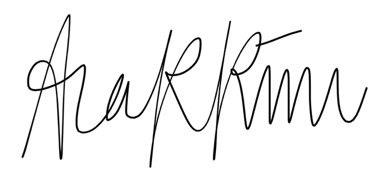 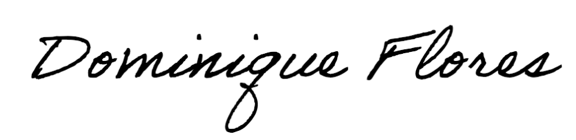 x___________________________				x___________________________Dominique Flores						Ara KimSecretary 							President President:Ara KimFirst Vice-President:Kerry ConboySecond Vice-President:Secretary:Athena AlvaradoDominique FloresTreasurer:Bakhshish KaurPulsebeat Editor/ Public Relations Director:Glorianna DesrosiersMembership/Nominations Director:Kinara PatelPopulation and Global Health Director:Breakthrough to Nursing Director:Health Policy and Advocacy Director:Nicole BathanJane EhlersNaykis AriasResolutions Director:Gillian WendowskiFundraising Director:Grace WangNJLN Consultant:NJSNA Consultant:Illya DeVera-Bonilla , MSN, RNBarbara Chamberlain, PhD, APNParliamentarian:Barbara Chamberlain, PhD, APNPresidential Advisor:Barbara Cannella, RN, PhD, APN-cPresidential Advisor:Alexandra Maye, RNStaff Advisor:Regina Adams, BSN, RN, CNOR